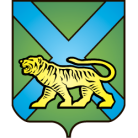 ТЕРРИТОРИАЛЬНАЯ ИЗБИРАТЕЛЬНАЯ КОМИССИЯ
ГОРОДА УССУРИЙСКАРЕШЕНИЕг. УссурийскОб освобождении Л.И. Кузнецовойи Н.О. Бабаевой от обязанностейчлена участковой избирательной комиссии с правом решающего голоса избирательного участка № 2820Рассмотрев поступившие в письменной форме заявления от членов участковой избирательной комиссии с правом решающего голоса избирательного участка № 2820 Кузнецовой Любови Ивановны и Бабаевой Натальи Олеговны, в соответствии с пунктом «а» части 6 статьи 29 Федерального закона «Об основных гарантиях избирательных прав и права на участие в референдуме граждан Российской Федерации», пунктом «1» части 6 статьи 32 Избирательного кодекса Приморского края территориальная избирательная комиссия города УссурийскаРЕШИЛА:Освободить Кузнецовуиокопец Елену Владимировнуы Любовь Ивановну и Бабаеву Наталью Олеговну от обязанностей члена участковой избирательной комиссии с правом решающего голоса избирательного участка № 2820 до истечения срока полномочий.Направить настоящее решение в участковую избирательную комиссию избирательного участка № 2820 для сведения.3. Разместить настоящее решение на официальном сайте администрации Уссурийского городского округа в разделе «Территориальная избирательная комиссия города Уссурийска» в информационно-телекоммуникационной сети «Интернет».Председатель комиссии					             О.М. МихайловаСекретарь комиссии				                                       С.В. Хамайко19 февраля 2018 года                         № 66/471